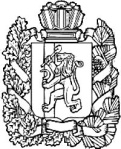 НИЖНЕИНГАШСКИЙ ПОСЕЛКОВЫЙ СОВЕТ ДЕПУТАТОВНИЖНЕИНГАШСКОГО РАЙОНАКРАСНОЯРСКОГО КРАЯ  РЕШЕНИЕ25.12.2019г.                                    пгт. Нижний Ингаш                                   №44-238О внесении изменений и дополнений в решение   Нижнеингашского поселкового Совета депутатов от 05.12.2018г. №35-176 «О бюджете поселка Нижний Ингаш на 2019 год и плановый период 2020-2021 годов» (в ред. от  19.02.2019г. №37-195, от 22.05.2019г. №38-204, от 15.11.2019г. №42-227)       Руководствуясь  ст. 33.1 Устава поселка Нижний Ингаш Нижнеингашского  района Красноярского края, Нижнеингашский   поселковый Совет депутатов РЕШИЛ: 1. Внести в решение Нижнеингашского поселкового Совета депутатов от 05.12.2018г. №35-176 «О бюджете  поселка Нижний Ингаш на 2019 год и плановый период 2020-2021 годов» (далее-Решение), следующие изменения:       В статье 1 Решения:        в подпункте 1  цифры  «32 495 581,61» заменить цифрами «33 367 881,18»;       в подпункте 2 цифры  «34 294 442,81» заменить цифрами «34 572 839,49»;       в подпункте 3 цифры    «1 798 861,20» заменить  цифрами «1 204 958,31»;          в подпункте 4 цифры    «1 798 861,20» заменить цифрами «1 204 958,31»;       в статье 12 Решения:       в пункте 1 после слов на 2019 год  цифры «2 345 532,96» заменить цифрами «2 558 743,96».       в статье  14 Решения:       в пункте 1   после слов «в размере 100 000,00 рублей» заменить «в размере 55 000,00 рублей».      Приложения  1,2,4,6,7,9 к Решению изложить в новой редакции согласно  Приложениям  1,2,4,6,7,9  к настоящему Решению. 2. Контроль за  исполнением  настоящего решения возложить на постоянную комиссию по бюджету и экономическим вопросам. 3. Решение вступает в силу со дня,  следующего за днем его официального опубликования в периодическом  печатном  средстве массовой информации «Вестник муниципального образования поселок Нижний Ингаш». Председатель поселкового Совета депутатов                                                                                    Т.Г.  Зиновьева Глава поселка Нижний Ингаш                                                                        Б.И. Гузей   Приложение 1                                                                                                                            к решению Нижнеингашского            поселкового Совета депутатовот   25.12.2019г. №44-238                                                                                                                   Источники внутреннего финансирования дефицита  бюджета поселка в 2019 году и плановом периоде 2020-2021 годов   Приложение 2                                                                                                                            к решению Нижнеингашского            поселкового Совета депутатовот  25.12.2019г. №44-238                                                                                                 Приложение 4к решению Нижнеингашского            поселкового Совета депутатовот   25.12.2019г. №44-238                                                                                             Доходы  бюджета  поселка на  2019  год      (Руб.)Приложение 6к решению Нижнеингашского            поселкового Совета депутатов                                                                                                       от   25.12.2019г. №44-238Распределение  бюджетных ассигнований по разделам, подразделам бюджетной классификации расходов   бюджета  поселка на 2019 год и плановый период 2020-2021 годов                                                                  (Руб.)Приложение 7к решению Нижнеингашского            поселкового Совета депутатов                                                                                                       от  25.12.2019г. №44-238Ведомственная структура расходов  бюджета поселка     на 2019 год    (Руб.)                                                                                                                                                           Приложение 9к решению Нижнеингашского            поселкового Совета депутатов                                                                                                     от  25.12.2019г. №44-238                                                                                                  Распределение бюджетных ассигнования по целевым статьям (муниципальным программам бюджета поселка и не программным направлениям деятельности), группам и подгруппам видов расходов,  разделам, подразделам классификации расходов  бюджета  поселка на 2019 год                                                                                                                                                         (Руб.)№ строкиКод ведомстваКод группы, подгруппы, статьи и вида источниковНаименование показателяСумма2019годСумма 2020 годСумма2021 год1.55101 05 00 00 00 0000 000Изменение остатков средств на счетах по учету средств бюджетов1 204 958,31--2.55101 05 02 01 13 0000 510Увеличение прочих остатков денежных средств бюджетов городских поселений33 367 881,18--3.55101 05 02 01 13 0000 610Уменьшение прочих остатков денежных средств бюджетов городских поселений34 572 839,49--Всего:  1 204 958,310,000,00№СтрокиКодГлавного администратораКод классификации  доходов бюджетаНаименование кодаклассификации  доходов бюджета551 Администрация поселка Нижний Ингаш Нижнеингашского района Красноярского края551 Администрация поселка Нижний Ингаш Нижнеингашского района Красноярского края551 Администрация поселка Нижний Ингаш Нижнеингашского района Красноярского края551 Администрация поселка Нижний Ингаш Нижнеингашского района Красноярского края1.5511 11 05 013 13 0000 120Доходы, получаемые в виде арендной платы за земельные участки, государственная собственность на которые не разграничена и которые расположены в границах городских поселений, а также средства от продажи права на заключение договоров аренды указанных земельных участков2.5511 11 05 035 13 0000 120Доходы от сдачи в аренду имущества, находящегося в оперативном управлении органов управления городских поселений и созданных ими учреждений (за исключением имущества муниципальных бюджетных и  автономных учреждений)3.5511 11 05 313 13 0000 120Плата по соглашениям об установлении сервитута, заключенным органами местного самоуправления муниципальных районов, государственными или муниципальными предприятиями либо государственными или муниципальными учреждениями в отношении земельных участков, государственная собственность на которые не разграничена и которые расположены в границах городских поселений4.5511 11 09 045 13 0000 120Прочие поступления  от использования  имущества, находящегося в собственности городских поселений (за исключением имущества муниципальных бюджетных и автономных  учреждений, а также имущества муниципальных унитарных предприятий, в том числе казенных)5.5511 13 01 995 13 0000 130Прочие доходы от оказания платных услуг (работ) получателями средств бюджетов  городских поселений6.5511 13 02 995 13 0000 130Прочие доходы от компенсации  затрат бюджетов городских поселений7.5511 13 02 065 13 0000 130Доходы, поступающие в порядке возмещения расходов понесенных в вязи  с эксплуатацией имущества городских поселений8.5511 14 02 053 13 0000 410Доходы от реализации иного  имущества, находящегося в собственности городских  поселений (за исключением имущества муниципальных бюджетных и автономных учреждений, а также имущества муниципальных унитарных предприятий, в том числе казенных) в части реализации   основных средств по указанному имуществу9.5511 14 02 053 13 0000 440Доходы от реализации иного имущества, находящегося в собственности городских поселений (за исключением имущества муниципальных бюджетных и автономных учреждений, а также имущества муниципальных унитарных предприятий, в том числе казенных) в части реализации материальных запасов по указанному имуществу10.5511 14 06 025 13 0000 430Доходы от продажи  земельных участков, находящихся в собственности городских поселений (за исключением земельных участков муниципальных бюджетных и автономных учреждений)11.5511 14 06 013 13 0000 430Доходы от продажи земельных участков, государственная собственность на которые не разграничена и которые расположены в границах городских  поселения12.5511 14 06 313 13 0000 430Плата за увеличение площади земельных участков, находящихся в частной собственности, в результате перераспределения таких земельных участков и земель (или) земельных участков, государственная собственность на которые не разграничена и которые расположены в границах городских поселений13.5511 16 51 040 02 0000 140Денежные взыскания (штрафы), установленные законами субъектов Российской Федерации за несоблюдение муниципальных правовых актов, зачисляемые в бюджеты  поселений14.5511 16 90  050 13 0000 140Прочие поступления от денежных взысканий (штрафов) и иных сумм в возмещение ущерба, зачисляемые в бюджеты городских поселений15.5511 17 01 050 13 0000 180Невыясненные поступления, зачисляемые в бюджеты городских поселений16.5511 17 05 050 13 0000 150Прочие неналоговые доходы бюджетов городских поселений 17.5511 17 14 030 13  0000 150Средства самообложения граждан, зачисляемые в бюджеты  городских поселений18.5512 02 15 001 13 2712 150Дотации  бюджетам  городских поселений на выравнивание бюджетной обеспеченности19.5512 02 30 024 13 7514 150Субвенции  бюджетам городских поселений на выполнение  переданных полномочий субъектов РФ (административная комиссия)20.5512 02 49 999 13 0103 150Прочие межбюджетные трансферты, передаваемые бюджетам городских поселений21.551 2 03 05 099 13 0000 150Прочие  безвозмездные поступления от государственных (муниципальных) организаций в бюджеты городских поселений22.5512 07 05 020 13 0000 150 Поступления от денежных пожертвований, предоставляемых физическими лицами получателями средств  бюджетов городских поселений23.5512 07 05 030 13 0000 150Прочие безвозмездные поступления в бюджеты городских   поселений24.5512 08 05 000 13 0000 150Перечисления из бюджетов городских  поселений (в бюджеты городских поселений) для осуществления возврата (зачета), излишне уплаченных или излишне взысканных сумм налогов, сборов и иных платежей, а также сумм процентов за несвоевременное осуществление такого возврата и процентов, начисленных на излишне взысканные суммы25.5512 18 60 010 13 0000 150Доходы бюджетов городских  поселений от возврата остатков субсидий, субвенций и иных межбюджетных трансфертов, имеющих целевое назначение, прошлых лет из бюджетов муниципальных районов26.5512 18 05 030 13 0000 150Доходы бюджетов  городских поселений от возврата иными организациями остатков субсидий прошлых лет27.5512 19 60 010 13 0000 150Возврат прочих остатков субсидий,  субвенций и иных межбюджетных трансфертов, имеющих целевое назначение, прошлых лет из бюджетов  городских поселений28.5512 02  29 999 13 7412 150Прочие субсидии бюджетам городских поселений (обеспечение первичных мер пожарной безопасности)29.551202  29 999 13 1021 150Прочие субсидии бюджетам городских поселений (региональная выплата до МРОТ)30.551202 29 999 13 7508 150Прочие субсидии бюджетам городских поселений (содержание автомобильных дорог общего пользования местного значения, городских округов, городских и сельских поселений)31.551202 29 999 13 7492 150Прочие субсидии бюджетам городских поселений (Обустройство пешеходных переходов и нанесение дорожной разметки на автомобильных дорогах общего пользования местного значения)32.551202 29 999 13 7509 150Прочие субсидии бюджетам городских поселений (капитальный ремонт и ремонт автомобильных дорог общего пользования местного значения)33.551202 25 555 13 0000 150Субсидии бюджетам городских поселений на реализацию программ формирования современной городской среды34.551202 29 999 13 7463 150Прочие субсидии бюджетам городских поселений (Реализация мероприятий в области обращения с отходами)35.551202 29 999 13 1038 150Прочие субсидии бюджетам городских поселений (Повышение оплаты труда с 1 октября 2019 года на 4,3 процента заработной платы работникам бюджетной сферы за исключением отдельных категорий работников оплата которых осуществляется в соответствии с указами Президента РФ)36.551202 29 999 13 1023 150Прочие субсидии бюджетам городских поселений (Средства на повышение минимальных размеров окладов (должностных окладов), ставок заработной платы работников бюджетной сферы края)Номер строки	№ строкиКод бюджетной классификацииКод бюджетной классификацииКод бюджетной классификацииКод бюджетной классификацииКод бюджетной классификацииКод бюджетной классификацииКод бюджетной классификацииКод бюджетной классификацииНаименование групп, подгрупп, статей, подстатей, элементов, программ (подпрограмм), кодов экономической классификацииДоходы   бюджета  поселка2019 годаНомер строки	№ строкиКод администратораКод группыКод подгруппыКод статьиКод подстатьиКод элементаКод программы (подпрограммы)Код экономической  классификацииНаименование групп, подгрупп, статей, подстатей, элементов, программ (подпрограмм), кодов экономической классификацииДоходы   бюджета  поселка2019 года123456789101100010000000000000000НАЛОГОВЫЕ И НЕНАЛОГОВЫЕ ДОХОДЫ 20 436 566,8418210100000000000000НАЛОГИ НА ПРИБЫЛЬ, ДОХОДЫ14 939 660,7118210102010011000110Налог на доходы физических лиц c доходов, облагаемых по налоговой ставке, установленной пунктом 1 статьи 224  НК РФ14 939 660,714.00010300000000000110ДОХОДЫ ОТ УПЛАТЫ АКЦИЗОВ НА ТОПЛИВО539 900,005.10010302231010000110Доходы от уплаты акцизов на дизельное топливо, зачисляемые в консолидированные бюджеты субъектов Российской Федерации195 600,006.10010302241010000110Доходы от уплаты акцизов на моторные масла для дизельных и (или)  карбюраторных (инжекторных) двигателей, зачисляемые в консолидированные бюджеты субъектов Российской Федерации1 400,007.10010302251010000110Доходы от уплаты акцизов на автомобильный бензин, производимый на территории Российской Федерации, зачисляемые в консолидированные бюджеты субъектов Российской Федерации379 000,008.10010302261010000110Доходы от уплаты акцизов на прямогонный  бензин, производимый на территории Российской Федерации, зачисляемые в консолидированные бюджеты субъектов Российской Федерации-36 100,009.00010500000000000000 НАЛОГИ НА СОВОКУПНЫЙ ДОХОД410 905,0010.18210503010011000110Единый сельскохозяйственный налог (сумма платежа)410 505,0011.18210503010012100110Единый сельскохозяйственный налог (пени  и проценты по соответствующему платежу)400,0012.00010600000000000000НАЛОГ НА ИМУЩЕСТВО696 699,8513.18210601030131000110Налоги на имущество физических лиц,  взимаемый по ставкам, применяемым к объектам налогообложения, расположенным в границах городских поселений (сумма платежа, перерасчеты, недоимка и задолженность по соответствующему платежу, в том числе по отмененному)686 699,8514.18210601030132100110 Налог на имущество физических лиц, взимаемый  по ставкам,  применяемым к объектам налогообложения, расположенным в границах городских поселений (пени по соответствующему платежу)10 000,0015.00010600000000000110ЗЕМЕЛЬНЫЙ НАЛОГ1 203 000,0016.18210606033131000110Земельный налог с организаций, обладающих земельным участком, расположенным в границах городских поселений400 000,0017.18210606043131000110Земельный налог с физических лиц, обладающих земельным участком, расположенных в границах городских поселений803 000,0018.00011100000000000000ДОХОДЫ ОТ ИСПОЛЬЗОВНИЯ ИМУЩЕСТВА, НАХОДЯЩЕГОСЯ В ГОСУДАРСТВЕННОЙ И МУНИЦИПАЛЬНОЙ СОБСТВЕННОСТИ2 271 284,0919.55111105013130000120Доходы получаемые в виде арендной платы за земельные участки государственной собственности на которые не разграничена и которые расположенные в границах городских поселений, а так же средств от продажи права на заключение договоров аренды указанных земельных участках385 558,0020.55111105035130000120Доходы от сдачи в аренду имущества, находящегося в оперативном управлении органов  управления городских поселений и созданных ими учреждений (за исключением имущества муниципальных бюджетных и автономных учреждений)1 847 685,0021.55111105313130000120Плата  по соглашению об установлении сервитута,  заключенным органом местного самоуправления муниципальных районов, государственными или муниципальными предприятиями либо государственными или муниципальными учреждениями в отношении земельных участков, государственная собственность на которые не разграничена и которые  расположены в границах городских поселений506,9722.5511110904513 0000120Прочие поступления от использования имущества, находящегося в собственности городских поселений (за исключением имущества муниципальных бюджетных и автономных учреждений, а также имущества муниципальных унитарных предприятий, в том числе казенных)37 534,1223.00011300000 000000000ДОХОДЫ ОТ ОКАЗАНИЯ ПЛАТНЫХ УСЛУГ (РАБОТ) И  КОМПЕНСАЦИИ ЗАТРАТ ГОСУДАРСТВА9 688,7924.55111301995130000130Прочие доходы от оказания платных услуг (работ) получателями средств бюджетов городских поселений0,0025.55111302065130000130Доходы, поступающие в порядке возмещения расходов, понесенных в связи с эксплуатацией имущества городских  поселений9 688,7926.00011400000000000000ДОХОДЫ ОТ ПРОДАЖИ МАТЕРИАЛЬНЫХ И НЕМАТЕРИАЛЬНЫХ АКТИВОВ303 399,5127.55111402053130000410Доходы от реализации иного имущества, находящегося в  собственности  городских поселений (за исключением имущества муниципальных бюджетных и автономных учреждений, а так же  имущества муниципальных унитарных предприятий, в том числе казенных), в части реализации материальных запасов по  указанному имуществу 0,0028.55111406013130000430Доходы от продажи земельных участков, государственная  собственность на которые  не разграничена и которые расположены в границах  городских поселений303 399,5129.00011600000000000000ШТРАФЫ, САНКЦИИ, ВОЗМЕЩЕНИЕ УЩЕРБА62 028,8930.16111633050136000140Денежные взыскания (штрафы) за нарушения законодательства Российской Федерации  о контрактной системе в сфере закупок товаров, работ. Услуг для обеспечения государственных и муниципальных нужд для нужд городских поселений20 000,0031.55111690050130000140Прочие  поступления от денежных взысканий (штрафов) и иных сумм в возмещение ущерба, зачисляемые в бюджеты городских поселений40 046,3532.18211690050136000140Прочие  поступления от денежных взысканий (штрафов) и иных сумм в возмещение ущерба, зачисляемые в бюджеты городских поселений1 982,5433.00020000000000000000БЕЗВОЗМЕЗДНЫЕ ПОСТУПЛЕНИЯ12 931 314,3434.55120215001132712150Дотации  бюджетам городских поселений на выравнивание бюджетной обеспеченности 1 052 520,0035.55120229999137412150Прочие субсидии бюджетам городских поселений (обеспечение первичных мер пожарной безопасности)255  571,0036.55120229999131021150Прочие субсидии бюджетам городских поселений (региональная выплата до МРОТ)1 235 375,0037.55120229999131023150Прочие субсидии  бюджетам городских поселений (средства на повышение минимальных размеров окладов (должностных окладов), ставок заработной платы работников бюджетной сферы36 868,0038.55120229999131038150Прочие субсидии бюджетам городских поселений (Повышение оплаты труда с 1 октября 2019 года на 4,3 процента заработной платы работникам бюджетной сферы за исключением отдельных категорий работников оплата которых осуществляется в соответствии с указами Президента РФ)59 022,0039.55120229999137463150Прочие субсидии бюджетам городских поселений (Реализация мероприятий в области  обращения с отходами)2 000 000,0040.55120229999137508150Прочие субсидии бюджетам городских поселений (содержание автомобильных дорог общего пользования местного значения, городских округов, городских и сельских поселений)852 300,0041.55120229999137509150Прочие субсидии бюджетам городских поселений (капитальный ремонт и ремонт автомобильных дорог общего пользования местного значения)5 587 250,0042.55120229999137492150Прочие субсидии бюджетам городских поселений (Обустройство пешеходных переходов и нанесение дорожной разметки на автомобильных дорогах общего пользования местного значения)233 900,0043.55120230024137514150Субвенции  бюджетам городских поселений на выполнение переданных  полномочий  субъектов  РФ (административная комиссия)28 300,0044.55120249999130103150Прочие  межбюджетные трансферты  передаваемые  бюджетам городских поселений1 583 091,9645.55120705020130000150 Поступления от денежных пожертвований, предоставляемых физическими лицами получателями средств бюджетов городских поселений7 116,38Доходы бюджета-всего:32 495 581,61№ строкиНаименование показателя бюджетной классификацииРаздел подразделСумма2019 годСумма2020 годСумма2021 год123451.ОБЩЕГОСУДАРСТВЕННЫЕ ВОПРОСЫ010014 482 916,6911 950 631,5911 950 631,592.Функционирование высшего должностного лица  субъекта РФ и муниципального образования0102937 622,34850 695,55850 695,53.Функционирование законодательных (представительных) органов государственной власти и представительных органов муниципального образования0103476 988,85478 476,87478 476,874.Функционирование законодательных (представительных) органов государственной власти и представительных органов муниципального образования010372 000,0072 000,0072 000,005.Функционирования  Правительства РФ, высших исполнительных органов государственной власти субъектов РФ, местных администраций01047 066 536,565 708 936,295 708 936,296.Резервные фонды 011155 000,00100 000,00100 000,007.Другие общегосударственные вопросы01135 773 230,944 712 522,884 712 522,888.Другие общегосударственные вопросы011328 300,0028 000,0028 000,009.Другие общегосударственные вопросы011373 238,000,000,0010.Национальная безопасность и правоохранительная деятельность0300290 381,45112 540,40112 540,4011.Защита населения и территории от ЧС природного и техногенного характера, гражданская оборона03096 000,006 000,006 000,0012.Обеспечение пожарной безопасности0310275 181,45106 540,40106 540,4013.Другие вопросы в области национальной безопасности и правоохранительной деятельности03149 200,000,000,0014.Национальная экономика04008 064 374,401 378 199,791 357 731,8415.Транспорт0408355 680,00336 260,00336 260,0016.Дорожное хозяйство (дорожные фонды)04097 568 721,401 041 939,791 021 471,8417.Другие вопросы в области национальной экономики0412139 973,000,000,0018.Жилищно-коммунальное хозяйство05008 509 870,614 605 534,604 219 374,1519.Жилищное хозяйство050172 010,04120 000,00120 000,0020.Коммунальное хозяйство0502667 200,28553 523,28553 523,2821.Благоустройство 05034 109 357,723 876 881,483 490 721,0322.Благоустройство 05030,000,000,0023.Жилищно-коммунальное хозяйство 05052 074 305,000,000,0024.Благоустройство0503 1 586 997,5755 129,8455 129,8425.Культура, кинематография08003 155 296,34762 845,00762 845,0026.Культура0801119 503,98221 605,00221 605,0027.Культура0801690 259,40541 240,00541 240,0028.Культура (переданные полномочия)08012 345 532,960,000,0029.Социальная политика100070 000,000,000,0030.Социальное обеспечения населения100370 000,000,000,0031.Условно утвержденные расходы0,00481 583,36967 111,73Всего:34 572 839,4919 291 334,7119 370 234,71№ строкиНаименование главных распорядителей и показателей бюджетной классификации Код ведомстваРаздел, подразделЦелевая статьяВид расхода Сумма  на  2019  год1234561.Администрация поселка  Нижний Ингаш55114 482 916,692.Общегосударственные вопросы551010014 482 916,693.Функционирование высшего должностного лица  субъекта РФ и муниципального образования55101028100000000937 622,344.Непрограммные расходы55101028110000000937 622,345.Фонд оплаты труда государственных (муниципальных) органов и взносы по обязательному социальному страхованию55101028110000510121713 112,856.Взносы по обязательному социальному страхованию на выплаты денежного содержания и иные выплаты работникам государственных (муниципальных) органов55101028110000510129215 360,087.Фонд оплаты труда государственных (муниципальных) органов и взносы по обязательному социальному страхованию551010281100103801217 027,208.Взносы по обязательному социальному страхованию на выплаты денежного содержания и иные выплаты работникам государственных (муниципальных) органов551010281100103801292 122,219.Функционирование законодательных (представительных) органов государственной власти и представительных органов муниципального образования55101038200000000548 988,85  10.Непрограммные расходы55101038210000000548 988,8511.Фонд оплаты труд государственных (муниципальных) органов и взносы по обязательному социальному страхованию55101038210000510121     354 052,2512.Взносы по обязательному социальному страхованию на выплаты денежного содержания и иные выплаты работникам государственных (муниципальных) органов55101038210000510129116 407,4513.Иные выплаты персоналу государственных (муниципальных) органов, за исключением фонда оплаты труда551010382100005101221 382,6014.Иные выплаты, за исключением фонда оплаты труда государственных (муниципальных) органов, лицам, привлекаемым согласно законодательству для выполнения отдельных полномочий55101038210000520123 72 000,0015.Фонд оплаты труд государственных (муниципальных) органов и взносы по обязательному социальному страхованию551010382100103801213 952,8016.Взносы по обязательному социальному страхованию на выплаты денежного содержания и иные выплаты работникам государственных (муниципальных) органов551010382100103801291 193,7517.Функционирования  Правительства РФ, высшихисполнительных органов государственной властисубъектов РФ, местных администраций551010483000000007 066 536,5618.Непрограммные расходы551010483100000007 066 536,5619.Фонд оплаты труда  государственных (муниципальных) органов и взносы по обязательному социальному страхованию55101048310000510   121    2 472 732,7520.Иные выплаты персоналу государственных (муниципальных) органов, за исключением фонда оплаты труда55101048310000510   12232 126,2021.Взносы по обязательному социальному страхованию на выплаты денежного содержания и иные выплаты работникам государственных (муниципальных) органов55101048310000510   129746 765,2922.Прочая закупка товаров, работ и услуг для обеспечения государственных (муниципальных нужд)55101048310000510   2441 947 973,2323.Исполнение судебных актов551010483100005108310,0024.Уплата налогов, сборов и иных платежей551010483100005108520,0025.Уплата иных платежей55101048310000510853   7 367,0026.Фонд оплаты труда  государственных (муниципальных) органов и взносы по обязательному социальному страхованию551010483100005201211 057 151,1027.Взносы по обязательному социальному страхованию на выплаты денежного содержания и иные выплаты работникам государственных (муниципальных) органов55101048310000520129322 626,1228.Прочая закупка товаров, работ и услуг для обеспечения государственных (муниципальных нужд)55101048310000530244296 800,0029.Фонд оплаты труда  государственных (муниципальных) органов и взносы по обязательному социальному страхованию55101048310010210   121115 542,8430.Взносы по обязательному социальному страхованию на выплаты денежного содержания и иные выплаты работникам государственных (муниципальных) органов5510104831001021012934 893,9331.Фонд оплаты труда  государственных (муниципальных) органов и взносы по обязательному социальному страхованию5510104831001038012125 006,2332.Взносы по обязательному социальному страхованию на выплаты денежного содержания и иные выплаты работникам государственных (муниципальных) органов551010483100103801297 551,8733.Резервные фонды551011155 000,0034.Непрограммные расходы5510111840000000055 000,0035.Резервные фонды5510111841000000055 000,0036.Прочая закупка товаров, работ и услуг для обеспечения государственных (муниципальных нужд)5510111841000051087055 000,0037.Другие общегосударственные вопросы55101135 874 768,9438.Непрограммные расходы551011385000000005 874 768,9439.Другие общегосударственные вопросы551011385100000004 641 376,0640.Фонд оплаты труда  государственных (муниципальных) органов и взносы по обязательному социальному страхованию55101138510000510121    1 785 270,1441.Взносы по обязательному социальному страхованию на выплаты денежного содержания и иные выплаты работникам государственных (муниципальных) органов55101138510000510129539 151,5742.Прочая закупка товаров, работ и услуг для обеспечения государственных (муниципальных нужд)55101138510000510244134 478,3943.Уплата налогов, сборов и иных платежей55101138510000510852 1 200,0044.Прочая закупка товаров, работ и услуг для обеспечения государственных (муниципальных нужд)551011385100005202441 013 994,1545.Фонд оплаты труда  государственных (муниципальных) органов и взносы по обязательному социальному страхованию55101138510010210   121899 901,1946.Взносы по обязательному социальному страхованию на выплаты денежного содержания и иные выплаты работникам государственных (муниципальных) органов55101138510010210129218 344,6847.Фонд оплаты труда  государственных (муниципальных) органов и взносы по обязательному социальному страхованию5510113851001023012125 733,8648.Взносы по обязательному социальному страхованию на выплаты денежного содержания и иные выплаты работникам государственных (муниципальных) органов5510113851001023012911 134,1449.Фонд оплаты труда  государственных (муниципальных) органов и взносы по обязательному социальному страхованию551011385100103801219 345,5850.Взносы по обязательному социальному страхованию на выплаты денежного содержания и иные выплаты работникам государственных (муниципальных) органов551011385100103801212 822,3651.Другие общегосударственные вопросы5510113850000000073 238,0052.Непрограммные расходы5510113851000000073 238,0053.Иные межбюджетные трансферты5510113851000053024473 238,0054.Непрограммные расходы55101131 131 854,8855.Другие общегосударственные вопросы55101131 131 854,8856.Фонд оплаты труда  государственных (муниципальных) органов и взносы по обязательному социальному страхованию55101138510000540121857 436,5257.Взносы по обязательному социальному страхованию на выплаты денежного содержания и иные выплаты работникам государственных (муниципальных) органов55101138510000540129274 418,3658.Другие общегосударственные вопросы5510113  28 300,0059.Непрограммные расходы55101138600000000  28 300,0060.Прочая закупка товаров, работ и услуг для обеспечения государственных (муниципальных нужд)55101138610075140244  28 300,0061.Национальная  безопасность и правоохранительная деятельность5510300290 381,4562.Муниципальная программа  «Развитие  жизнеобеспечения на территории МО п. Нижний Ингаш»5510300290 381,4563.Подпрограмма 1 «Защита населения и территории от ЧС природного и техногенного характера, гражданская оборона»551030001100000006 000,0064.Прочая закупка товаров, работ и услуг для обеспечения государственных (муниципальных нужд)551030901100000102446 000,0065.Обеспечение пожарной безопасности5510310275 181,4566.Прочая закупка товаров, работ и услуг для обеспечения государственных (муниципальных нужд)5510310 01100000202443 681,4567.Прочая закупка товаров, работ и услуг для обеспечения государственных (муниципальных нужд)5510310 0110074120244255 571,0068.Прочая закупка товаров, работ и услуг для обеспечения государственных (муниципальных нужд)5510310 01100S412024412 779,0069.Непрограммные расходы	551031491100000009 200,0070.Другие вопросы в области национальной безопасности и правоохранительной деятельности5510314 91100000009 200,0071.Иные выплаты, за исключением фонда оплаты труда государственных (муниципальных) органов, лицам, привлекаемым согласно законодательству для выполнения отдельных полномочий5510314 91100005101239 200,0072.Национальная экономика55104008 064 374,4073.Подпрограмма 2  «Транспортное обслуживание населения  на терр. МО п. Нижний Ингаш55104080120000000355 680,0074.Субсидии 55104080120000010811355 680,0075.Дорожное хозяйство (дорожные фонды)55104097 586 721,4076.Подпрограмма 3 «Дорожное  хозяйство на терр. МО п. Нижний Ингаш»551040901300000007 586 721,4077.Прочая закупка товаров, работ и услуг для обеспечения государственных (муниципальных нужд)55104090130000010244125 659,4178. Уплата иных платежей55104090130000010853100 000,0079.Прочая закупка товаров, работ и услуг для обеспечения государственных (муниципальных нужд)5510409 0130000020244539 900,0080.Прочая закупка товаров, работ и услуг для обеспечения государственных (муниципальных нужд)5510409 0130074920244233 900,0081.Прочая закупка товаров, работ и услуг для обеспечения государственных (муниципальных нужд)55104090130075080244852 300,0082.Прочая закупка товаров, работ и услуг для обеспечения государственных (муниципальных нужд)551040901300750902445 587 250,0083.Прочая закупка товаров, работ и услуг для обеспечения государственных (муниципальных нужд)551040901300S492024451 458,0084.Прочая закупка товаров, работ и услуг для обеспечения государственных (муниципальных нужд)551040901300S508024410 227,6085.Прочая закупка товаров, работ и услуг для обеспечения государственных (муниципальных нужд)551040901300S509024467 047,0086.Прочая закупка товаров, работ и услуг для обеспечения государственных (муниципальных нужд)5510409031F255550244979,3987.Другие вопросы в области  национальной экономики5510412139 973,0088.Непрограммные расходы	55104128700000000139 973,0089.Другие вопросы в области  национальной экономики55104128710000000139 973,0090.Иные межбюджетные трансферты55104128710000510540139 973,0091.Жилищно-коммунальное хозяйство5510500739 210,3292.Подпрограмма 4 «Жилищно-коммунальное хозяйство на терр. МО п. Нижний Ингаш»55105000140000000739 210,3293.Жилищное хозяйство551050172 010,0494.Прочая закупка товаров, работ и услуг для обеспечения государственных (муниципальных нужд)5510501014000001024450 000,0095.Прочая закупка товаров, работ и услуг для обеспечения государственных (муниципальных нужд)5510501014000002024422 010,0496.Коммунальное хозяйство5510502667 200,2897.Прочая закупка товаров, работ и услуг для обеспечения государственных (муниципальных нужд)55105020140000030244453 523,2898.Прочая закупка товаров, работ и услуг для обеспечения государственных (муниципальных нужд)551050201400000402440,0099.Прочая закупка товаров, работ и услуг для обеспечения государственных (муниципальных нужд)55105020140000050244213 677,00100.Благоустройство55105034 109 375,72101.Подпрограмма 5 «Благоустройство на терр. МО п. Нижний Ингаш»551050301500000004 109 357,72102.Прочая закупка товаров, работ и услуг для обеспечения государственных (муниципальных нужд)551050301500000102443 717 600,57103.Прочая закупка товаров, работ и услуг для обеспечения государственных (муниципальных нужд)55105030150000020244391 757,15104.Прочая закупка товаров, работ и услуг для обеспечения государственных (муниципальных нужд)551050301500000302440,00105.Благоустройство55105030,00106.Подпрограмма 6 «Благоустройство придомовых терр. МКД  на терр. МО п. Нижний Ингаш»551050301600000000,00107.Прочая закупка товаров, работ и услуг для обеспечения государственных (муниципальных нужд)551050301600000102440,00108.Благоустройство55105031 586 997,57109.Муниципальная программа «Формирование комфортной городской (сельской среды) на 2018-2022 годы на территории муниципального образования поселок Нижний Ингаш Нижнеингашского района Красноярского края»551050303100000001 586 997,57110.Прочая закупка товаров, работ и услуг для обеспечения государственных (муниципальных нужд)551050303100000102440,00111.Прочая закупка товаров, работ и услуг для обеспечения государственных (муниципальных нужд)5510503031F2555502441 557 112,57112.Прочая закупка товаров, работ и услуг для обеспечения государственных (муниципальных нужд)5510503031S25555024429 885,00113.Другие  вопросы в области жилищно-коммунального хозяйства55105052 074 305,00114.Уплата иных платежей5510505015000005085350 000,00115.Прочая закупка товаров, работ и услуг для обеспечения государственных (муниципальных нужд)551050501500746302442 000 000,00116.Прочая закупка товаров, работ и услуг для обеспечения государственных (муниципальных нужд)551050501500S463024424 305,00117.Культура, кинематография5510800 3 155 296,34118.Непрограммные расходы55108018910000000 3 155 296,34119.Прочая закупка товаров, работ и услуг для обеспечения государственных (муниципальных нужд)5510801891000051024436 002,00120.Прочая закупка товаров, работ и услуг для обеспечения государственных (муниципальных нужд)5510801891000052024483 501,98121.Прочая закупка товаров, работ и услуг для обеспечения государственных (муниципальных нужд)55108018910000530244669 914,40122.Премии и гранты5510801891000053035020 345,00123.Иные межбюджетные трансферты551080189100005405402 345 532,96124.Социальная  политика551100070 000,00125.Непрограммные расходы5511003880000000070 000,00126.Социальное обеспечения населения5511003881000000070 000,00127.Резервные средства5511003881000051036070 000,00Всего:34  572 839,49№ строкиНаименование главных распорядителейи показателей бюджетнойклассификацииЦелевая статьяВид расходаРаздел, подраздел Сумма  на  2019 год123451.Муниципальная программа  «Развитие  жизнеобеспечения на территории МО п. Нижний Ингаш»010000000016 715 453,462.Подпрограмма 1 «Защита от ЧС природного и техногенного характера и обеспечение пожарной безопасности населения на терр. МО п. Нижний Ингаш»0110000000281 181,453.Профилактика экстремизма и терроризма011000001024403096 000,004.Обеспечение пожарной безопасности011000002024403106 831,455.Прочие субсидии бюджетам городских поселений (обеспечение первичных мер пожарной безопасности)01100741202440310255 571,006.Соф. (обеспечение первичных мер пожарной безопасности)01100S4120244031012 779,007.Подпрограмма 2 «Транспортное  обслуживание население на терр. МО п. Нижний Ингаш»0120000000355 680,008.Транспорт01200000108110408355 680,009.Подпрограмма 3 «Дорожное хозяйство на терр. МО п. Нижний Ингаш»01300000007 568 721,4010.Содержания дорог местного значения 01300000102440409125 659,4111.Уплата иных платежей01300000108530409100 000,0012.Дорожный фонд01300000202440409539 900,0013.Прочие субсидии бюджетам городских поселений (Обустройство пешеходных переходов и нанесение дорожной разметки на автомобильных дорогах общего пользования местного значения)01300749202440409233 900,0014.Прочие субсидии бюджетам городских поселений (содержание автомобильных дорог общего пользования местного значения, городских округов, городских и сельских поселений)01300750802440409852 300,0015.Прочие субсидии бюджетам городских поселений (капитальный  ремонт  и ремонт автомобильных дорог  общего пользования местного значения)013007509024404095 587 250,0016.Соф. (Обустройство пешеходных переходов и нанесение дорожной разметки на автомобильных дорогах общего пользования местного значения)01300S4920244040951 458,0017.Соф. (содержание автомобильных дорог общего пользования местного значения, городских округов, городских и сельских поселений)01300S5080244040910 227,6018.Соф. (капитальный ремонт и ремонт  автомобильных дорог общего пользования местного значения)01300S5090244040967 047,0019.Субсидия  бюджетам МО на соф-е МП формирование современной городской среды в рамках под-ы «Бл-во дворовых и общественных пространств»031F2555502440409979,3920.Подпрограмма 4 «Жилищно-коммунальное хозяйство на терр. МО п. Нижний Ингаш»0140000000739 210,3221.Жилищное хозяйство0140000010244050150 000,0022.Региональный фонд кап. ремонта МКД0140000020244050122 010,0423.Обслуживание газгольдера01400000302440502453 523,2824.Кадастровые работы и др. работы014000004024405020,0025.Коммунальное хозяйство01400000502440502213 677,0026.Подпрограмма 5 «Благоустройство  на терр. МО п. Нижний Ингаш»01500000006 183 662,7227.Уличное освещение015000001024405033 717 600,5728.Благоустройство территории01500000202440503391 757,1529.Содержание кладбища015000003024405030,0030.Уплата иных платежей0150000050853050350 000,0031.Прочие субсидии бюджетам городских поселений  (Реализация  мероприятий в области обращения с отходами) 015007463024405032 000 000,0032. Соф. (Реализация  мероприятий в области обращения с отходами)01500S4630244050324 305,0033.Подпрограмма 6 «Благоустройство придомовых терр. МКД на терр. МО п. Нижний Ингаш»01600000000,0034.Благоустройство придомовых территорий МКД016000001024405030,0035.Муниципальная программа «Формирование комфортной городской (сельской среды) на 2018-2022 годы на территории муниципального образования поселок Нижний Ингаш Нижнеингашского района Красноярского края»03000000001 586 997,5736.Благоустройство дворовых территорий, благоустройство общественных пространств031000001024405030,0037.Субсидия  бюджетам МО на соф-е МП формирование современной городской среды в рамках под-ы «Бл-во дворовых и общественных пространств»031F25555024405031 557 112,5738.Субсидия  бюджетам МО на соф-е МП формирование современной городской среды в рамках под-ы «Бл-во дворовых и общественных пространств»031S255550244050329 885,0039.Непрограммные расходы800000000017 857 386,0340.Функционирование высшего должностного лица  субъекта РФ и муниципального образования8100000000937 622,3441.Глава МО81100005101210102713 112,8542.Глава МО81100005101290102215 360,0843.Повышение размеров оплаты труда  работников бюджетной сферы на 4,3% с 01.10.2019г.811001038012101027 027,2044.Повышение размеров оплаты труда  работников бюджетной сферы на 4,3% с 01.10.2019г.811001038012901022 122,2145.Функционирование законодательных (представительных) органов государственной власти и представительных органов муниципального образования8200000000548 988,8546.Председатель поселкового Совета Депутатов82100005101210103354 052,2547.Председатель поселкового Совета Депутатов82100005101290103    110  983,1148.Обеспечение деятельности Совета депутатов821000051012201031 382,6049.Депутаты представительного органа МО8210000520123010372 000,0050.Повышение размеров оплаты труда  работников бюджетной сферы на 4,3% с 01.10.2019г.821001038012101033 952,8051.Повышение размеров оплаты труда  работников бюджетной сферы на 4,3% с 01.10.2019г.821001038012901031 193,7552.Функционирования  Правительства РФ, высших исполнительных органов государственной властисубъектов РФ, местных администраций83000000007 066 536,5653.Обеспечение деятельности местной Администрации83100005101210104    2 472 732,7554.Обеспечение деятельности местной Администрации83100005101220104      32 126,0055.Обеспечение деятельности местной Администрации83100005101290104     746 765,2956.Обеспечение деятельности местной администрации83100005102440104   1 947 973,2357.Обеспечение деятельности местной администрации831000051083101040,0058.Обеспечение деятельности местной администрации831000051085201040,0059.Обеспечение деятельности местной администрации831000051085301047 367,0060.Обеспечение деятельности структурных подразделений  адм. (з/пл НСОТ)831000052012101041 057 151,1061.Обеспечение деятельности структурных подразделений  адм. (з/пл НСОТ)83100005201290104322 626,1262.Расходы на приобретение ГСМ и запчасти83100005302440104296 800,0063.Региональная выплата до МРОТ83100102101210104115 542,8464.Региональная выплата до МРОТ8310010210129010434 893,9365.Повышение размеров оплаты труда  работников бюджетной сферы на 4,3% с 01.10.2019г.8310010380121010425 006,2366.Повышение размеров оплаты труда  работников бюджетной сферы на 4,3% с 01.10.2019г.831001038012901047 551,8767.Резервные фонды840000000055 000,0068.Резервный фонд местной администрации8410000510870011155 000,0069.Другие общегосударственные вопросы85000000004 641 376,0670.Обеспечение деятельности структурных подразделений 851000051012101131 785 270,1471.Обеспечение деятельности структурных подразделений85100105101210113539 151,5772.Обеспечение деятельности структурных подразделений85100005102440113134 478,3973.Обеспечение деятельности структурных подразделений851000051085201131 200,0074.Расходы на приобретение ГСМ и запчасти851000052024401131 013 994,1575.Региональная выплата до МРОТ85100102101210113899 901,1976.Региональная выплата до МРОТ85100102101290113218 344,6877.Средства на повышение  минимальных размеров окладов (должностных окладов), ставок заработной платы работников бюджетной сферы края8510010230121011325 733,8678.Средства на повышение  минимальных размеров окладов (должностных окладов), ставок заработной платы работников бюджетной сферы края8510010230129011311 134,1479.Повышение размеров оплаты труда  работников бюджетной сферы на 4,3% с 01.10.2019г.831001038012101139 345,5880.Повышение размеров оплаты труда  работников бюджетной сферы на 4,3% с 01.10.2019г.831001038012901132 822,3681.Другие общегосударственные вопросы850000000073 238,0082.Соглашение по земле 8510000530244011373 238,0083Другие общегосударственные вопросы85100000001 131 854,8884.Обеспечение деятельности структурных подразделений 85100005401210113857 436,5285.Обеспечение деятельности структурных подразделений 85100005401290113274 418,3686.Другие общегосударственные вопросы851000000028 300,0087.Обеспечение деятельности Административной комиссии8610074150244011328 300,0088.Другие вопросы в области национальной безопасности и правоохранительной деятельности91100000009 200,0089.Иные выплаты населению (Материальное стимулирование деятельности народных дружинников)911000051012303149 200,0090.Другие вопросы  в области национальной экономике8700000000139 973,0091.Полномочия  переданные в район по  градостроительной деятельности87100005105400412139 973,0092.Социальная политика880000000070 000,0093.Материальная помощь при пожаре  и ЧС8810000510360100370 000,0094.Культура, кинематография89000000003 155 296,3495.Обеспечение деятельности учр. культуры (содержание)8910000510244080136 002,0096.Расходы на приобретение твердого топлива и дров8910000520244080183 501,9897.Расходы на проведение культурно-массовых мероприятий на территории МО п. Нижний Ингаш89100005302440801669 914,4098.Премии и гранты 8910000530350080120 345,0099.Полномочия переданные в район в сфере культуры891000054054008012 345 532,96Всего:Всего:34 572 839,49